НАН ЧОУ ВО Академия маркетинга и социально информационных технологий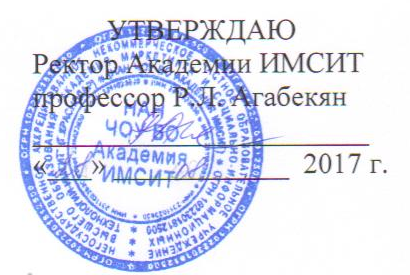 АННОТАЦИЯ УЧЕБНОЙ ДИСЦИПЛИНЫНаправление подготовки 38.04.01 «Экономика»направленность (профиль) программы«Международный бизнес»КвалификацияМагистрНаименование учебной дисциплины   Б1.В.ОД.2 «ПРАВОВЫЕ ОСНОВЫ  ЭКОНОМИЧЕСКОЙ ДЕЯТЕЛЬНОСТИ»Цель изучения дисциплины:Цель  освоения дисциплины «Правовые основы экономической деятельности»- состоит в приобретении теоретических и практических знаний по курсу и формирование правового мышления, анализа и синтеза при решении конкретных задач в практической деятельности.Задачи дисциплины:- обучение правовым основам экономической деятельности;- овладение сравнительно-правовым методом исследования основных институтов конституционного, гражданского, трудового, административного и уголовного права;- овладение основными категориями, изучаемыми в рамках дисциплины;- понимание смысла и особенностей правового инструментария в регулировании экономики.Краткая характеристика учебной дисциплины (основные блоки, темы)Раздел 1. Основы правового регулированияэкономической деятельности Экономическая безопасность как часть структуры национальной безопасности российского государства .Правовое регулирование экономических отношений .Конституционно-правовые основы экономической системы Российской Федерации. Судебная система в обеспечении экономической безопасности Российской Федерации.Раздел 2. Гражданское право.Гражданско-правовое регулирование отношений в сфере экономики. Право собственности и другие вещные права. Обязательственное право. Договорное право. Правовое регулирование расчетных отношений.Раздел 3. Налоговое право.Правовые основы налоговых отношений.Раздел 4. Банковское право.Основы банковского законодательства.Раздел 5. Трудовое право.Правовые основы трудовых отношений.Раздел 6. Административное право.Административно-правовое регулирование в сфере экономической деятельности.Раздел 7. Уголовное право.Преступления в сфере экономической деятельности.Раздел 8. Международное право.Правовое регулирование международной и внешнеэкономической деятельности Российской Федерации.Компетенции, формируемые в результате освоения учебной дисциплины:Процесс изучения дисциплины направлен на формирование следующих компетенций: готовностью действовать в нестандартных ситуациях, нести социальную и этическую ответственность за принятые решения (ОК-2); способностью принимать организационно-управленческие решения (ОПК-3).Наименования дисциплин,необходимых для освоения данной учебной дисциплиныКонституционное право, Правоведение, Финансовое правоЗнания, умения и навыки,получаемые в процессеизучения дисциплины:знать: - методы государственного регулирования и управления экономикой,- нормы Гражданского кодекса Российской Федерации, других законов и нормативных правовых актов, обеспечивающих деятельность в сфере экономики, - основные институты трудового права, - административно-правовое регулирование экономической деятельности,- основные принципы и институты уголовного права, основания привлечения к уголовной ответственности, за совершение преступлений в сфере экономики,- важнейшие нормы международного частного права и основные нормы и принципы международного публичного права;уметь:            - ориентироваться в законодательстве и принимать самостоятельные решения по практическим правовым ситуациям,          -  толковать и применять законы и другие нормативные правовые акты, особенно в области экономической деятельности,                                  -  принимать правовые решения и совершать иные юридические действия в точном соответствии с законом,-  работать с научной литературой и вести дискуссию по проблемам изучаемого курса,          -  разбираться в действующем законодательстве, регулирующем различные виды экономической деятельности и правильно применять его на практике,-  давать квалифицированную правовую оценку действиям российского государства в области  международного сотрудничества и анализировать международные договоры;владеть:-  владеть ключевыми понятиями курса,-  методами сбора нормативной и фактической информации, имеющей значение для реализации правовых норм в соответствующих сферах профессиональной деятельности, а также методами анализа следственной и судебной практики,-  навыками практического применения норм действующего законодательства. Формы проведения занятий, образовательные технологииЛекционные занятия: проблемные и интерактивные лекции, лекция-беседа, лекция - анализ ситуаций, лекция – экспертный диалог, лекция с запланированными ошибками.Практические занятия: тематические семинары, проблемные семинары, метод «коллективной мыслительной деятельности», методы анализа проблемных ситуаций, логико-методологическое проектирование.Используемые инструментальные и программныесредства:Программное обеспечение: - электронная библиотека,- учебные программы в электронном виде,- электронные учебники.Данная дисциплина обеспечена: информационной техникой, электронным курсом лекций, необходимым оборудованием для лекцийФормы промежуточногоконтроля:Текущие оценки знаний, тестирование, контрольные работы, рефератыФорма итогового контроля знаний:Зачет